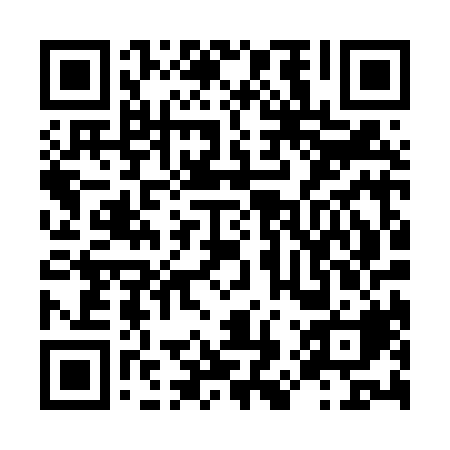 Ramadan times for Uelvesbull, GermanyMon 11 Mar 2024 - Wed 10 Apr 2024High Latitude Method: Angle Based RulePrayer Calculation Method: Muslim World LeagueAsar Calculation Method: ShafiPrayer times provided by https://www.salahtimes.comDateDayFajrSuhurSunriseDhuhrAsrIftarMaghribIsha11Mon4:484:486:4812:343:356:216:218:1412Tue4:464:466:4612:343:376:236:238:1613Wed4:434:436:4312:343:386:256:258:1814Thu4:404:406:4112:333:396:276:278:2015Fri4:374:376:3812:333:406:296:298:2316Sat4:354:356:3612:333:426:316:318:2517Sun4:324:326:3312:333:436:336:338:2718Mon4:294:296:3112:323:446:356:358:2919Tue4:264:266:2812:323:456:376:378:3120Wed4:234:236:2612:323:476:396:398:3421Thu4:204:206:2312:313:486:416:418:3622Fri4:174:176:2112:313:496:426:428:3823Sat4:144:146:1812:313:506:446:448:4124Sun4:114:116:1612:303:516:466:468:4325Mon4:084:086:1312:303:526:486:488:4526Tue4:054:056:1112:303:536:506:508:4827Wed4:024:026:0812:303:556:526:528:5028Thu3:593:596:0612:293:566:546:548:5329Fri3:563:566:0312:293:576:566:568:5530Sat3:533:536:0112:293:586:586:588:5831Sun4:504:506:581:284:598:008:0010:001Mon4:464:466:561:285:008:018:0110:032Tue4:434:436:531:285:018:038:0310:053Wed4:404:406:511:275:028:058:0510:084Thu4:374:376:481:275:038:078:0710:105Fri4:334:336:461:275:048:098:0910:136Sat4:304:306:431:275:058:118:1110:167Sun4:274:276:411:265:068:138:1310:198Mon4:234:236:381:265:078:158:1510:219Tue4:204:206:361:265:088:178:1710:2410Wed4:164:166:341:255:098:198:1910:27